МЕТОДИЧЕСКИЕ РЕКОМЕНДАЦИИ ПО РЕАЛИЗАЦИИ ФГОС ООО  В 5 КЛАССЕ ПО ПРЕДМЕТНОЙ ОБЛАСТИ «ОБЩЕСТВЕННО-НАУЧНЫЕ ПРЕДМЕТЫ» В ОБРАЗОВАТЕЛЬНЫХ ОРГАНИЗАЦИЯХ НИЖЕГОРОДСКОЙ ОБЛАСТИ В 2015-2016 УЧЕБНОМ ГОДУ\I. Предметная область «Общественно-научные предметы».  В учебный план основной образовательной программы образовательной организации основной школы в условиях ФГОС входит предметная область «Общественно-научные предметы», включающая учебные предметы историю (с учебными курсами «История России», «Всеобщая история»), обществознание, географиюПереход 5-9 классов основной школы на ФГОС планируется постепенный. В 2015-2016 учебном году обучение предметной области «Общественно-научные предметы» с учетом требований ФГОС планируется в 5 классе, в 2016-2017 учебном году на ФГОС переходит 6 класс и т.д.  II. Общая характеристика учебного предмета «Обществознание»Содержание основного общего образования по обществознанию представляет собой комплекс знаний, отражающих основные объекты изучения: общество и его основные сферы, положение человека в обществе, правовое регулирование общественных отношений. Помимо знаний, важным содержательными компонентами курса являются: социальные навыки, умения, совокупность моральных норм и гуманистических ценностей; правовые нормы, лежащие в основе правомерного поведения. Не менее важным элементом содержания учебного предмета «Обществознание» является опыт познавательной деятельности, включающий работу с адаптированными источниками социальной информации; решение познавательных и практических задач, отражающих типичные социальные ситуации; учебную коммуникацию, опыт проектной деятельности в учебном процессе и социальной практике. «Обществознание» - учебный предмет, изучаемый в основной школе с 5 по 9 класс. Фундаментом курса являются научные знания об обществе и человеке. Обществознание изучает общественную жизнь многоаспектно, используя для этого комплекс общественных наук: философию, социологию, политологию, экономику, правоведение, социальную психологию, этику и культурологию. Это обуславливает специфику данного учебного предмета: его интерактивный характер, комплексное изучение современных социальных явлений и факторов и их влияние на жизнь человека. Место и роль обществоведческого знания в образовании молодого поколения обусловлены его познавательными и мировоззренческими свойствами, вкладом в духовно-нравственное становление личности человека. Современное развитие, социальные и политические процессы, информационные контексты, глобализация всех сфер жизни, этнический и религиозный политеизм, социальная стратификация предъявляют новые требования к общественным наукам и к преподаванию в школе. Обществознание становится гуманистической базой для образования в целом. Знания по курсу должны стать основой для формирования ценностного отношения, собственной позиции к явлениям социальной жизни, поиску созидательных способов жизнедеятельности. Курс «Обществознание» даёт возможность подростку оценить себя как личность, найти свой путь, раскрыть свой потенциал, понять свои социальные роли и собственное место в социуме и культурной среде. Подросток приобретает опыт социального и культурного взаимодействия, становится активным гражданином. Изучение обществознания в основной школе опирается на курсы начальной школы «Окружающий мир» и «Основы религиозных культур и светской этики». При изучении курса обществознания «Обществознание» в основной школе необходимо использовать метапредметную основу и учитывать возрастные особенности учащихся.Учитывая возрастные особенности школьников, выделяются два самостоятельных этапа изучения курса: первый этап – 5 – 7 классы; второй этап – 8 – 9 классы.Курс «Обществознание» для 5 – 7 классов является пропедевтикой курса «обществознание» для 8 – 9 классов.  Общая логика распределения в нём учебного материала – линейно-концентрическая. Одни темы служат введением к раскрытию родственных тем в последующих классах, другие являются оригинальными. Изучая курс «Обществознание», школьники получают образовательную информацию, которая помогает им логично изучать содержание последующих курсов и имеет выраженное воспитательное значение.III. Место предмета «Обществознание» в учебном плане. На учебный предмет «Обществознание» в основной школе (5-9 кл.), согласно программным документам, разработанным на основе ФГОС ООО, отводится 170 часов учебного времени, но распределение часов на его изучение предоставляется образовательной организации. Общее количество часов (170) равномерно распределяется на 5 лет (5-9 кл.) из расчета 1 час в неделю, 34 часа  в год. Кроме того, действующий «Федеральный перечень учебников» предлагает предметные линии и УМК  издательств по обществознанию с 5-го по 9 классы. С учетом этого, несмотря на отсутствие обществознания в учебном плане основной общеобразовательной программы, рекомендуется обязательно включить в 2015-2016 учебном году предмет «Обществознание» в учебный план основной общеобразовательной программы образовательной организации с 5 класса за счет части, формируемой участниками образовательного процесса. IV. Требования к результатам обучения и освоения содержания курса «Обществознание»Личностными результатами выпускников основной школы, формируемыми при изучении содержания курса по обществознанию, являются:
• мотивированность и направленность на активное и созидательное участие в будущем в общественной и государственной жизни;• заинтересованность не только в личном успехе, но и в развитии различных сторон жизни общества, в благополучии и процветании своей страны;• ценностные ориентиры, основанные на идеях патриотизма, любви и уважения к Отечеству; на отношении к человеку, его правам и свободам как высшей ценности; на стремлении к укреплению исторически сложившегося государственного единства; на признании равноправия народов, единства разнообразных культур; на убежденности в важности для общества семьи и семейных традиций; на осознании необходимости поддержания гражданского мира и согласия и своей ответственности за судьбу страны перед нынешними и грядущими поколениями;Метапредметные результаты изучения обществознания выпускниками основной школы проявляются в:
• умении сознательно организовывать свою познавательную деятельность (от постановки цели до получения и оценки результата);• умении объяснять явления и процессы социальной действительности с научных, социально-философских позиций; рассматривать их комплексно в контексте сложившихся реалий и возможных перспектив;• способности анализировать реальные социальные ситуации, выбирать адекватные способы деятельности и модели поведения в рамках реализуемых основных социальных ролей (производитель, потребитель и др.);• овладении различными видами публичных выступлений (высказывания, монолог, дискуссия) и следовании этическим нормам и правилам ведения диалога;• умении выполнять познавательные и практические задания, в том числе с использованием проектной деятельности на уроках и в доступной социальной практике, на:
1) использование элементов причинно-следственного анализа;2) исследование несложных реальных связей и зависимостей;
3) определение сущностных характеристик изучаемого объекта; выбор верных критериев для сравнения, сопоставления, оценки объектов;4) поиск и извлечение нужной информации по заданной теме в адаптированных источниках различного типа;5) перевод информации из одной знаковой системы в другую (из текста в таблицу, из аудиовизуального ряда в текст и др.), выбор знаковых систем адекватно познавательной и коммуникативной ситуации;6) объяснение изученных положений на конкретных примерах;7) оценку своих учебных достижений, поведения, черт своей личности с учетом мнения других людей, в том числе для корректировки собственного поведения в окружающей среде; выполнение в повседневной жизни этических и правовых норм, экологических требований;8) определение собственного отношения к явлениям современной жизни, формулирование своей точки зрения.Предметными результатами освоения выпускниками основной школы содержания программы по обществознанию являются в сфере:
познавательной
• относительно целостное представление об обществе и о человеке, о сферах и областях общественной  жизни, механизмах и регуляторах деятельности людей;• знание ряда ключевых понятий базовых для школьного обществознания наук: социологии, экономической теории, политологии, культурологии, правоведения, этики, социальной психологии и философии; умение объяснять с их позиций явления социальной действительности;• знания, умения и ценностные установки, необходимые для сознательного выполнения старшими подростками основных социальных ролей в пределах своей дееспособности;• умения находить нужную социальную информацию в различных источниках; адекватно ее воспринимать, применяя основные обществоведческие термины и понятия; преобразовывать в соответствии с решаемой задачей (анализировать, обобщать, систематизировать, конкретизировать имеющиеся данные, соотносить их с собственными знаниями); давать оценку взглядам, подходам, событиям, процессам с позиций одобряемых в современном российском обществе социальных ценностей;ценностно-мотивационной
• понимание побудительной роли мотивов в деятельности человека, места ценностей в мотивационной структуре личности, их значения в жизни человека и развитии общества;• знание основных нравственных и правовых понятий, норм и правил, понимание их роли как решающих регуляторов общественной жизни, умение применять эти нормы и правила к анализу и оценке реальных социальных ситуаций, установка на необходимость руководствоваться этими нормами и правилами в собственной повседневной жизни;• приверженность гуманистическим и демократическим ценностям, патриотизму и гражданственности;
трудовой
• знание особенностей труда как одного из основных видов деятельности человека; основных требований трудовой этики в современном обществе; правовых норм, регулирующих трудовую деятельность несовершеннолетних;• понимание значения трудовой деятельности для личности и для общества;
эстетической
• понимание специфики познания мира средствами искусства в соотнесении с другими способами познания;• понимание роли искусства в становлении личности и в жизни общества;
коммуникативной
• знание определяющих признаков коммуникативной деятельности в сравнении с другими видами деятельности;• знание новых возможностей для коммуникации в современном обществе, умение использовать современные средства связи и коммуникации для поиска и обработки необходимой социальной информации;• понимание языка массовой социально-политической коммуникации, позволяющее осознанно воспринимать соответствующую информацию; умение различать факты, аргументы, оценочные суждения;
• понимание значения коммуникации в межличностном общении;• умение взаимодействовать в ходе выполнения групповой работы, вести диалог, участвовать в дискуссии, аргументировать собственную точку зрения;• знакомство с отдельными приемами и техниками преодоления конфликтов.Планируемые результаты по разделам обществознания Человек в социальном измерении Выпускник научится: • использовать знания о биологическом и социальном в человеке для характеристики его природы, характеризовать основные этапы социализации, факторы становления личности; • характеризовать основные слагаемые здорового образа жизни; осознанно выбирать верные критерии для оценки безопасных условий жизни; на примерах показывать опасность пагубных привычек, угрожающих здоровью; • сравнивать и сопоставлять на основе характеристики основных возрастных периодов жизни человека возможности и ограничения каждого возрастного периода; • выделять в модельных и реальных ситуациях сущностные характеристики и основные виды деятельности людей, объяснять роль мотивов в деятельности человека; • характеризовать собственный социальный статус и социальные роли; объяснять и конкретизировать примерами смысл понятия «гражданство»; • давать на основе полученных знаний нравственные оценки собственным поступкам и отношению к проблемам людей с ограниченными возможностями, своему отношению к людям старшего и младшего возраста, а также к сверстникам;• демонстрировать понимание особенностей и практическое владение способами коммуникативной, практической деятельности, используемыми в процессе познания человека и общества. Выпускник получит возможность научиться: формировать положительное отношение к необходимости соблюдать здоровый образ жизни; корректировать собственное поведение в соответствии с требованиями безопасности жизнедеятельности; использовать элементы причинно-следственного анализа при характеристике социальных параметров личности; описывать реальные связи и зависимости между воспитанием и социализацией личности. Ближайшее социальное окружение Выпускник научится: • характеризовать семью и семейные отношения; оценивать социальное значение семейных традиций и обычаев; • характеризовать основные роли членов семьи, включая свою;• выполнять несложные практические задания по анализу ситуаций, связанных с различными способами разрешения семейных конфликтов; выражать собственное отношение к различным способам разрешения семейных конфликтов; • исследовать несложные практические ситуации, связанные с защитой прав и интересов детей, оставшихся без попечения родителей; находить и извлекать социальную информацию о государственной семейной политике из адаптированных источников различного типа и знаковой системы. Выпускник получит возможность научиться: использовать элементы причинно- следственного анализа при характеристике семейных конфликтов. Общество — большой «дом» человечества Выпускник научится: • распознавать на основе приведённых данных основные типы обществ; • характеризовать направленность развития общества, его движение от одних форм общественной жизни к другим; оценивать социальные явления с позиций общественного прогресса; • различать экономические, социальные, политические, культурные явления и процессы общественной жизни; • применять знания курса и социальный опыт для выражения и аргументации собственных суждений, касающихся многообразия социальных групп и социальных различий в обществе; • выполнять несложные познавательные и практические задания, основанные на ситуациях жизнедеятельности человека в разных сферах общества. Выпускник получит возможность научиться: наблюдать и характеризовать явления и события, происходящие в различных сферах общественной жизни; объяснять взаимодействие социальных общностей и групп; выявлять причинно-следственные связи общественных явлений и характеризовать основные направления общественного развития. Общество, в котором мы живём Выпускник научится:• характеризовать глобальные проблемы современности; • раскрывать духовные ценности и достижения народов нашей страны; • называть и иллюстрировать примерами основы конституционного строя Российской Федерации, основные права и свободы граждан, гарантированные Конституцией Российской Федерации; • формулировать собственную точку зрения на социальный портрет достойного гражданина страны; • находить и извлекать информацию о положении России среди других государств мира из адаптированных источников различного типа. Выпускник получит возможность научиться: характеризовать и конкретизировать фактами социальной жизни изменения, происходящие в современном обществе; показывать влияние происходящих в обществе изменений на положение России в мире. Регулирование поведения людей в обществе Выпускник научится: • использовать накопленные знания об основных социальных нормах и правилах регулирования общественных отношений, усвоенные способы познавательной, коммуникативной и практической деятельности для успешного взаимодействия с социальной средой и выполнения типичных социальных ролей нравственного человека и достойного гражданина; • на основе полученных знаний о социальных нормах выбирать в предлагаемых модельных ситуациях и осуществлять на практике модель правомерного социального поведения, основанного на уважении к закону и правопорядку; • критически осмысливать информацию правового и морально-нравственного характера, полученную из разнообразных источников, систематизировать, анализировать полученные данные; применять полученную информацию для определения собственной позиции по отношению к социальным нормам, для соотнесения собственного поведения и поступков других людей с нравственными ценностями и нормами поведения, установленными законом; • использовать знания и умения для формирования способности к личному самоопределению в системе морали и важнейших отраслей права, самореализации, самоконтролю. Выпускник получит возможность научиться: использовать элементы причинно- следственного анализа для понимания влияния моральных устоев на развитие общества и человека; моделировать несложные ситуации нарушения прав человека, конституционных прав и обязанностей граждан Российской Федерации и давать им моральную и правовую оценку; оценивать сущность и значение правопорядка и законности, собственный вклад в их становление и развитие. Основы российского законодательства Выпускник научится: • на основе полученных знаний о правовых нормах выбирать в предлагаемых модельных ситуациях и осуществлять на практике модель правомерного социального поведения, основанного на уважении к закону и правопорядку; • характеризовать и иллюстрировать примерами установленные законом права собственности; права и обязанности супругов, родителей и детей; права, обязанности и ответственность работника и работодателя; предусмотренные гражданским правом Российской Федерации механизмы защиты прав собственности и разрешения гражданско-правовых споров; • анализировать несложные практические ситуации, связанные с гражданскими, семейными, трудовыми правоотношениями; в предлагаемых модельных ситуациях определять признаки правонарушения, проступка, преступления; • объяснять на конкретных примерах особенности правового положения и юридической ответственности несовершеннолетних; • находить, извлекать и осмысливать информацию правового характера, полученную из доступных источников, систематизировать, анализировать полученные данные; применять  полученную информацию для соотнесения собственного поведения и поступков других людей с нормами поведения, установленными законом. Выпускник получит возможность научиться: оценивать сущность и значение правопорядка и законности, собственный возможный вклад в их становление и развитие; осознанно содействовать защите правопорядка в обществе правовыми способами и средствами; использовать знания и умения для формирования способности к личному самоопределению, самореализации, самоконтролю. Мир экономики Выпускник научится: • понимать и правильно использовать основные экономические термины; • распознавать на основе привёденных данных основные экономические системы, экономические явления и процессы, сравнивать их; • объяснять механизм рыночного регулирования экономики и характеризовать роль государства в регулировании экономики; • характеризовать функции денег в экономике; • анализировать несложные статистические данные, отражающие экономические явления и процессы; • получать социальную информацию об экономической жизни общества из адаптированных источников различного типа; • формулировать и аргументировать собственные суждения, касающиеся отдельных вопросов экономической жизни и опирающиеся на обществоведческие знания и личный социальный опыт. Выпускник получит возможность научиться: оценивать тенденции экономических изменений в нашем обществе; анализировать с опорой на полученные знания несложную экономическую информацию, получаемую из неадаптированных источников; выполнять несложные практические задания, основанные на ситуациях, связанных с описанием состояния российской экономики. Человек в экономических отношениях Выпускник научится: • распознавать на основе приведённых данных основные экономические системы и экономические явления, сравнивать их; • характеризовать поведение производителя и потребителя как основных участников экономической деятельности;• применять полученные знания для характеристики экономики семьи; • использовать статистические данные, отражающие экономические изменения в обществе; • получать социальную информацию об экономической жизни общества из адаптированных источников различного типа; • формулировать и аргументировать собственные суждения, касающиеся отдельных вопросов экономической жизни и опирающиеся на обществоведческие знания и социальный опыт. Выпускник получит возможность научиться: наблюдать и интерпретировать явления и события, происходящие в социальной жизни, с опорой на экономические знания; характеризовать тенденции экономических изменений в нашем обществе; анализировать с позиций обществознания сложившиеся практики и модели поведения потребителя; решать познавательные задачи в рамках изученного материала, отражающие типичные ситуации в экономической сфере деятельности человека; выполнять несложные практические задания, основанные на ситуациях, связанных с описанием состояния российской экономики.  Мир социальных отношений Выпускник научится: • описывать социальную структуру в обществах разного типа, характеризовать основные социальные группы современного общества; на основе приведённых данных распознавать основные социальные общности и группы; • характеризовать основные социальные группы российского общества, распознавать их сущностные признаки; • характеризовать ведущие направления социальной политики российского государства; • давать оценку с позиций общественного прогресса тенденциям социальных изменений в нашем обществе, аргументировать свою позицию; • характеризовать собственные основные социальные роли; • объяснять на примере своей семьи основные функции этого социального института в обществе; • извлекать из педагогически адаптированного текста, составленного на основе научных публикаций по вопросам социологии, необходимую информацию, преобразовывать её и использовать для решения задач; • использовать социальную информацию, представленную совокупностью статистических данных, отражающих социальный состав и социальную динамику общества; • проводить несложные социологические исследования. Выпускник получит возможность научиться: использовать понятия «равенство» и «социальная справедливость» с позиций историзма; ориентироваться в потоке информации, относящейся к вопросам социальной структуры и социальных отношений в современном обществе; адекватно понимать информацию, относящуюся к социальной сфере общества, получаемую из различных источников. Политическая жизнь общества Выпускник научится: • характеризовать государственное устройство Российской Федерации, описывать полномочия и компетенцию различных органов государственной власти и управления; • правильно определять инстанцию (государственный орган), в который следует обратиться для разрешения той или типичной социальной ситуации;• сравнивать различные типы политических режимов, обосновывать преимущества демократического политического устройства; • описывать основные признаки любого государства, конкретизировать их на примерах прошлого и современности; • характеризовать базовые черты избирательной системы в нашем обществе, основные проявления роли избирателя; • различать факты и мнения в потоке политической информации. Выпускник получит возможность научиться: осознавать значение гражданской активности и патриотической позиции в укреплении нашего государства; соотносить различные оценки политических событий и процессов и делать обоснованные выводы. Культурно-информационная среда общественной жизни Выпускник научится: • характеризовать развитие отдельных областей и форм культуры; • распознавать и различать явления духовной культуры; • описывать различные средства массовой информации; • находить и извлекать социальную информацию о достижениях и проблемах развития культуры из адаптированных источников различного типа; • видеть различные точки зрения в вопросах ценностного выбора и приоритетов в духовной сфере, формулировать собственное отношение. Выпускник получит возможность научиться: описывать процессы создания, сохранения, трансляции и усвоения достижений культуры; характеризовать основные направления развития отечественной культуры в современных условиях; осуществлять рефлексию своих ценностей. Человек в меняющемся обществе Выпускник научится: • характеризовать явление ускорения социального развития; • объяснять необходимость непрерывного образования в современных условиях; • описывать многообразие профессий в современном мире; • характеризовать роль молодёжи в развитии современного общества; • извлекать социальную информацию из доступных источников; • применять полученные знания для решения отдельных социальных проблем. Выпускник получит возможность научиться: критически воспринимать сообщения и рекламу в СМИ и Интернете о таких направлениях массовой культуры, как шоу-бизнес и мода; оценивать роль спорта и спортивных достижений в контексте современной общественной жизни; выражать и обосновывать собственную позицию по актуальным проблемам молодёжи. V. Общая характеристика учебного предмета  «История» В современной России образование вообще и историческое образование в частности служит важнейшим ресурсом    социально-экономического, политического и культурного  развития общества и его граждан. Роль учебного предмета «История» в подготовке учащихся 5—9 классов к жизни в современном обществе в значительной мере связана с тем, насколько он помогает им ответить на сущностные вопросы миропознания, миропонимания и мировоззрения: кто я? Кто мы? Кто они? Что значит жить вместе в одном мире? Как связаны прошлое и современность? Учебный предмет «История» дает учащимся   широкие возможности самоидентификации в культурной среде, соотнесения себя как личности с социальным опытом    человечества.  Существенным вкладом данного учебного предмета в образование и развитие личности является историзм как принцип познания и мышления, предполагающий осознание принадлежности общественных явлений к тому или иному времени, неповторимости конкретных событий и вместе с тем изменения, движения самого бытия человека и общества. Изучение истории предусматривает соотнесение прошлого и настоящего. При этом возникают ситуации диалога времен, культур, образа мысли, мотивов поведения, нравственно-этических систем и т. д. 	 Главная цель изучения истории в современной школе — образование,   развитие и воспитание личности школьника, способного к  самоидентификации и определению своих ценностных приоритетов на основе осмысления исторического опыта своей страны и человечества в целом, активно и творчески применяющего исторические знания в учебной и социальной деятельности. Вклад основной школы в достижение этой цели состоит в базовой исторической подготовке и социализации учащихся. Задачи изучения истории в основной школе: · формирование у молодого поколения ориентиров для гражданской, этнонациональной, социальной, культурной самоидентификации в окружающем мире; · овладение учащимися знаниями об основных этапах развития человеческого общества с древности до наших дней в социальной, экономической, политической, духовной и нравственной сферах при особом внимании к месту и роли России во всемирно-историческом процессе; · воспитание учащихся в духе патриотизма, уважения к своему Отечеству — многонациональному Российскому государству, в соответствии с идеями взаимопонимания, толерантности и мира между людьми и народами, в духе демо-  кратических ценностей современного общества; · развитие способности учащихся анализировать содержащуюся в различных источниках информацию о событиях и явлениях прошлого и настоящего, руководствуясь принципом историзма, в их динамике, взаимосвязи и взаимообусловленности; · формирование у школьников умений применять исторические знания для осмысления сущности современных общественных явлений, в общении с другими людьми в современном поликультурном, полиэтничном и многоконфессиональном обществе.Учебный предмет «История» на ступени основного общего образования предусматривает изучение в 5—9 классах истории России и всеобщей   истории с древности до наших дней. Во взаимосвязи с общим курсом отечественной истории рассматривается также региональная и локальная история. Основу школьных курсов истории составляют следующие содержательные линии: 1. Историческое время — хронология и периодизация событий и процессов. 2. Историческое пространство — историческая карта России и мира, ее динамика; отражение на исторической карте взаимодействия человека, общества и природы, основных   географических, экологических, этнических, социальных, геополитических характеристик развития человечества. 3. Историческое движение: эволюция трудовой и хозяйственной деятельности людей, развитие материального производства, техники; изменение характера экономических отношений; формирование и развитие человеческих общностей — социальных, этнонациональных, религиозных и др.; динамика социальных движений в истории (мотивы, движущие силы, формы);  образование и развитие государств, их исторические формы и типы; эволюция и механизмы смены власти; взаимоотношения власти и общества; тенденции и пути преобразования общества; основные вехи политической истории;  история познания человеком окружающего мира и себя в мире; становление религиозных и светских учений и мировоззренческих систем; развитие научного знания и образования; развитие духовной и художественной культуры; многообразие и динамика этических и эстетических систем и ценностей; вклад народов и цивилизаций в мировую культуру; развитие отношений между народами, государствами, цивилизациями (соседство, завоевания, преемственность); проблема войны и мира в истории. Сквозная линия, пронизывающая и связывающая все названное выше, — человек в истории. Она предполагает характеристику: а) условий жизни и быта людей в различные исторические эпохи; б) их потребностей, интересов, мотивов действий; в) восприятия мира, ценностей. Содержание учебного предмета «История» для 5—9 классов изложено в ней в виде двух курсов — «История России» (занимающего приоритетное место по объему учебного времени) и «Всеобщая история».  Курс «История России» сочетает историю государства, населяющих его народов, историю родного края. Данный курс дает представление об основных этапах исторического пути Отечества, при этом внимание уделяется целостной и выразительной характеристике основных исторических эпох — от прослеживания хода наиболее значительных общественных процессов до описания поворотных, драматических событий и их участников. Важная мировоззренческая задача курса «История России» заключается в раскрытии как своеобразия и неповторимости российской истории, так и ее связи с ведущими процессами мировой истории. Предполагается, что в рамках курса «История России» часть учебного времени отводится на изучение региональной и локальной истории (количество таких часов в конкретных темах является вариативным, поскольку определяется для отдельных регионов в связи с наиболее  значимыми этапами их истории). Следует подчеркнуть, что      в целом речь идет о многоуровневом рассмотрении истории государства и населяющих его народов, истории региона, города, села, семьи. Это способствует решению приоритетных образовательных и воспитательных задач — развитию интереса школьников к прошлому и настоящему родной страны, осознанию своей гражданской и социальной идентичности       в широком спектре, включающем этнонациональные, религиозные и иные составляющие, развитию исторической памяти и воспитанию патриотизма, гражданственности. В курсе «Всеобщая история» рассматриваются характерные черты основных исторических эпох, существовавших в их рамках цивилизаций, государств и др., прослеживаются линии     взаимодействия и преемственности отдельных общностей, раскрывается значение исторического и культурного наследия прошлого. Данный курс играет важную роль в осознании школьниками исторической обусловленности многообразия окружающего их мира, создает предпосылки для понимания и уважения ими других людей и культур.VI. Место учебного предмета  «История» в учебном плане образовательной организации. С 2015-2016 учебного года в образовательных организациях предмет «История» в основной школе изучается в 5-8 классах - 2 часа в неделю, в 9 классе - 3 часа в неделю. Общий объем учебного времени - 374 часа.В 5-м классе в образовательных организациях, реализующих ФГОС, в рамках учебного предмета «История» преподается учебный курс «Всеобщая история. История Древнего мира» в объеме 68 час. Образовательным организациям и педагогам, сделавшим выбор в пользу УМК «Вентана-Граф», рекомендуется планировать преподавание предмета «История» из расчета: 10 часов - «Введение в историю» (по учебнику Майкова) и 58 часов – «История Древнего мира». В других издательствах курс «Введение в историю» отсутствует.В 6-9 классах, согласно ФГОС, единый предмет «История» в объеме 68 час в год представлен учебными курсами «Всеобщая история», который преподается поэтапно (6 класс - История Средних веков;  7 класс - История Нового времени. Часть 1; 8 класс - История Нового времени. Часть 2; 9 класс -  Новейшая история) и «История России». Учебный материал указанных курсов необходимо изучать отдельными модулями синхронно-параллельно (курсы «Всеобщей истории» и «Истории России»  изучаются одновременно (чередованием часов) в рамках определенного хронологического периода.В целях эффективного использования учебного времени целесообразно интегрированное изучение отдельных тем отечественной и всеобщей истории. В рабочей программе предмета «История» рекомендуется больше по объему учебного времени планировать на изучение истории России, а также, согласно Фундаментальному ядру и Примерным программам  предмета  «История»  ФГОС ООО,  часть учебного времени отводить на изучение региональной истории. Распределение учебных часов в течение учебного года возможно примерно следующее: «Всеобщая история» – 20-24 час., «История России» – 36-40 час., региональная история  - 10 часов. В школьной документации все учебные курсы по истории оформляются (записываются в учебные планы, журналы)   одним учебным предметом  «История», с выставлением единой итоговой оценки (четверть, полугодие и год).VII. Требования к результатам обучения и освоения содержания курса истории Результатом изучения истории в основной школе является развитие у учащихся широкого круга компетентностей — социально-адаптивной (гражданственной), когнитивной (познавательной), информационно-технологической, коммуникативной. К важнейшим личностным результатам изучения истории в основной школе относятся следующие убеждения и качества: · осознание своей идентичности как гражданина страны, члена семьи, этнической и религиозной группы, локальной и региональной общности; · освоение гуманистических традиций и ценностей современного общества, уважение прав и свобод человека; · осмысление социально-нравственного опыта предшествующих поколений, способность к определению своей позиции и ответственному поведению в современном обществе; · понимание культурного многообразия мира, уважение к культуре своего и других народов, толерантность. 	Метапредметные результаты изучения истории в основной школе выражаются в следующих качествах: · способность сознательно организовывать и регулировать свою деятельность — учебную, общественную и др.; · владение умениями работать с учебной и внешкольной информацией (анализировать и обобщать факты, составлять простой и развернутый план, тезисы, конспект, формулировать и обосновывать выводы и т. д.), использовать современные источники информации, в том числе материалы на электронных носителях; · способность решать творческие задачи, представлять результаты своей деятельности в различных формах (сообщение, эссе, презентация, реферат и др.); · готовность к сотрудничеству с соучениками, коллективной работе, освоение основ межкультурного взаимодействия в школе и социальном окружении и др. Предметные результаты изучения истории учащимися 5—9 классов включают: · овладение целостными представлениями об историческом пути народов своей страны и человечества как необходимой основой для миропонимания и познания современного общества; · способность применять понятийный аппарат исторического знания и приемы исторического анализа для раскрытия сущности и значения событий и явлений прошлого и современности; · умения изучать и систематизировать информацию из различных исторических и современных источников, раскрывая ее социальную принадлежность и познавательную ценность; · расширение опыта оценочной деятельности на основе осмысления жизни и деяний личностей и народов в истории своей страны и человечества в целом; · готовность применять исторические знания для выявления и сохранения исторических и культурных памятников своей страны и мира. Соотнесение элементов учебной деятельности школьников и ведущих процедур исторического познания позволяет определить структуру подготовки учащихся 5—9 классов по истории в единстве ее содержательных (объектных) и деятельностных (субъектных) компонентов. Предполагается, что в результате изучения истории в основной школе учащиеся должны овладеть следующими знаниями, представлениями, умениями: 1. Знание хронологии, работа с хронологией: · указывать хронологические рамки и периоды ключевых процессов, а также даты важнейших событий отечественной и всеобщей истории; · соотносить год с веком, устанавливать последовательность и длительность исторических событий. 2. Знание исторических фактов, работа с фактами: · характеризовать место, обстоятельства, участников, результаты важнейших исторических событий; · группировать (классифицировать) факты по различным признакам. 3. Работа с историческими источниками: · читать историческую карту с опорой на легенду; · проводить поиск необходимой информации в одном или нескольких источниках (материальных, текстовых, изобразительных и др.); · сравнивать данные разных источников, выявлять их сходство и различия. 4. Описание (реконструкция): · рассказывать (устно или письменно) об исторических  событиях, их участниках; · характеризовать условия и образ жизни, занятия людей в различные исторические эпохи; · на основе текста и иллюстраций учебника, дополнительной литературы, макетов и т. п. составлять описание исторических объектов, памятников. 5. Анализ, объяснение: · различать факт (событие) и его описание (факт источника, факт историка); · соотносить единичные исторические факты и общие   явления; · называть характерные, существенные признаки исторических событий и явлений; · раскрывать смысл, значение важнейших исторических понятий; · сравнивать исторические события и явления, определять в них общее и различия; · излагать суждения о причинах и следствиях исторических событий. 6. Работа с версиями, оценками: · приводить оценки исторических событий и личностей, изложенные в учебной литературе; · определять и объяснять (аргументировать) свое отношение к наиболее значительным событиям и личностям в истории и их оценку. 7. Применение знаний и умений в общении, социальной среде: · применять исторические знания для раскрытия причин и оценки сущности современных событий; · использовать знания об истории и культуре своего и других народов в общении с людьми в школе и внешкольной жизни как основу диалога в поликультурной среде; · способствовать сохранению памятников истории и культуры (участвовать в создании школьных музеев, учебных и общественных мероприятиях по поиску и охране памятников истории и культуры).VIII. Учебно-методическое обеспечение предметной области «Общественно-научные предметы». Педагоги, работающие с 2015-2016 учебного года в условиях ФГОС (5 класс), используют в учебной деятельности только программы, разработанные с учетом  требований ФГОС ООО, и те учебники по истории и обществознанию, которые включены в «Федеральный перечень учебников». Перечень учебников и учебно-методических пособий предметной области «Общественно-научные предметы», которые могут использоваться в учебном процессе, прилагается. История ОбществознаниеIX. Выбор учебников и УМК по предметной области «Общественно-научные предметы». Принципы и критерии выбора УМК. Учебно-методические комплекты - это открытые системы учебных пособий, обеспечивающие личностно-ориентированный уровень обучения в условиях общеобразовательной школы. Учебно-методические комплекты содержат  различные структурные элементы: учебники, тетради для учащихся, тетради оценки качества знаний, хрестоматии, методические пособия, рабочие программы, комплекты тестовых заданий, компьютерные программы, электронные приложения и т.п. В федеральном перечне на 2014-2015 учебный год представлены учебники, содержание которых соответствует федеральному государственному образовательному стандарту и отвечает следующим требованиям:а) принадлежат к завершенной предметной линии учебников;б) представлены в печатной форме и имеющие электронное приложение, являющиеся их составной частью;в) имеющие методические пособия для учителя, содержащее материалы по методике преподавания, изучения учебного предмета (его раздела, части) или воспитания;г) сопровождающиеся информационно-образовательной средой и имеющие электронные учебники.Решение о выборе и использовании учебников принимается в общеобразовательной организации. Определение списка учебников и учебных пособий для  использования  в образовательном процессе основного общего образования  – один из критериев готовности образовательной организации к введению ФГОС ООО.  Право педагогических работников на выбор учебников, учебных пособий гарантируется Федеральным законом  от 29.12.2012 г. «Об образовании в Российской	 Федерации»  (гл.5, ст.46, п.4.)  При этом необходимо учитывать, что предметная линяя рассчитана в основной школе на 4-5 лет обучения (5, 6, 7, 8 и 9 классы) и переход в это время с одной линии учебников на другой в этот период недопустим. Принципы выбора УМК могут быть следующие:Соответствует  ФГОС ООО,обеспечивает  в полной мере реализацию деятельностного подхода в обучении; 3.  Соответствует педагогическим условиям образовательной организации; 4. Обеспечивает реализацию интересов и потребностей ОО, учащихся, их родителей, 5. Соответствует  уровню развития познавательных способностей учащихся;При выборе УМК целесообразно руководствоваться следующими критериями:полная, четко проработанная линия УМК, имеются различные учебно-методические пособия и материалы к учебнику;  Структура  учебника многообразна, помимо учебного текста содержит документы, наглядно-иллюстративный материал (картины, рисунки, фотографии, плакаты, карикатура и пр.),  схемы, таблицы, карты, систему вопросов и заданий, разноуровенего характера;Учебно-методический аппарат учебника, дополнительных пособий в полной мере позволяет реализовать деятельностный подход в обучении, формировать  универсальные учебные действия, организовать проектную деятельность, работать с различными видами информации, формировать на этой основе  ведущую образовательную компетенцию – умение учиться; Учебный материал соответствует возрастным особенностям учащихся, их познавательным способностям;Воспитательный потенциал УМК  обеспечивает реализацию концепции духовно-нравственного развития и воспитания личности гражданина России, формирование ценностных ориентиров учащихся.X. Отражение национальных, региональных и этнокультурных особенностей в ООП образовательных организаций Нижегородской областиФедеральные государственные образовательные стандарты общего образования, исключив из школьной образовательной практики «национально-региональный компонент», в тоже время определяют для образовательной организации нормативные требования включения национальных, региональных и этнокультурных особенностей региона в содержание основных образовательных программ начального, основного, среднего (полного) образования, а также раскрывают возможности и механизмы их реализации с учетом специфики конкретного образовательной организации. В «Концепции духовно-нравственного воспитания и развития личности гражданина России» указывается, что основу национальной идентичности составляют базовые национальные ценности и общая историческая судьба. В личностной характеристике выпускника основной школы отмечается, что он любит «свой край и свое Отечество», уважает «свой народ, его культуру и духовные традиции» (п. 6). Программа развития воспитательной компоненты в общеобразовательных учреждениях РФ, разработанная Минобрнауки РФ в 2013 г. и утверждения президентом России, определяет  гражданско-патриотическое воспитание и социализацию учащихся в качестве первостепенной задачи образовательных организаций в современных условиях.  С учетом указанных факторов региональные учебные курсы «Граждановедение», «Религии России» должны занять в условиях ФГОС достойное место в основных общеобразовательных программах образовательных организаций Нижегородской области, так как в них заложен огромный воспитательный потенциал, который целесообразно использовать при решении задач гражданско-патриотического и духовно-нравственного воспитания учащихся. Учебный план, как и в целом ООП соответствующего уровня общего образования, включает две части – обязательную и часть, формируемую участниками образовательного процесса. Национальные, региональные и этнокультурные особенности отражаются в части учебного плана, формируемой участниками образовательного процесса. Учитывая сложившийся в Нижегородской области успешный опыт реализации регионального компонента образования по предметной области «Общественно-научные предметы», целесообразно в условиях ФГОС продолжить изучение учебных предметов «Граждановедение» (в 5-7 классах) и «Религии России» (в 8-9 классах), составляющих единую предметную линию гражданско-патриотической и духовно-нравственной направленности для основной школы. Эти учебные дисциплины (программы которых переработаны с учетом требований ФГОС и изданы в 2014 г.), рекомендуется включать в содержание части, формируемой участниками образовательного процесса.В 2015-2016 учебном году планируется апробация УМК историко-краеведческой направленности «История Нижегородского края с древнейших времен до наших дней», разработанного для учащихся 6-9 классов, с целью его дальнейшего использования в образовательной практике Нижегородской области.В основной школе (часов в неделю)В основной школе (часов в неделю)В основной школе (часов в неделю)В основной школе (часов в неделю)В основной школе (часов в неделю)В основной школе (часов в неделю)В основной школе (часов в неделю)VVIVIIVIIIIXвсегоОбществознание11111  34               3534343434170В основной школе (часов в неделю)В основной школе (часов в неделю)В основной школе (часов в неделю)В основной школе (часов в неделю)В основной школе (часов в неделю)В основной школе (часов в неделю)В основной школе (часов в неделю)VVIVIIVIIIIXвсегоИстория22223           1168686868102374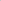 НазваниеНазваниеАвторыКлассыНаличие электронного приложенияИздательстваI. УчебникиI. УчебникиI. УчебникиI. УчебникиI. Учебники  Всеобщая история. История Древнего мира  Всеобщая история. История Древнего мираВигасин А.А., Годер Г.И., Свенцицкая И.С.5даПРОСВЕЩЕНИЕИстория. Древний мир.  Линия  учебно-методических комплексов по Всеобщей истории «серии «Сферы»История. Древний мир.  Линия  учебно-методических комплексов по Всеобщей истории «серии «Сферы»В. И. Уколова, И. Е. Уколова5даПРОСВЕЩЕНИЕВсеобщая история. История Древнего мираВсеобщая история. История Древнего мираКолпаков С.В.,  Селунская Н.А.5даДРОФАИстория. История. Майков А.Н.5даВЕНТАНА-ГРАФ История Древнего мира. Учебник. История Древнего мира. Учебник.Андреевская Т.П., Белкин М.В., Вани- на Э.В.5даВЕНТАНА-ГРАФВсеобщая история. История Древнего мираВсеобщая история. История Древнего мираМихайловский Ф.А.5даРУССКОЕ СЛОВОII. Учебно-методические пособияII. Учебно-методические пособияII. Учебно-методические пособияII. Учебно-методические пособияII. Учебно-методические пособияВсеобщая история. Рабочие программы. Предметная линия учебников А. А. Вигасина, О. С. Сороко-Цюпы. 5-9 классы.Всеобщая история. Рабочие программы. Предметная линия учебников А. А. Вигасина, О. С. Сороко-Цюпы. 5-9 классы.Вигасин А. А., Годер Г. И., Шевченко Н. И. и др.5ПРОСВЕЩЕНИЕ История Древнего мира. Рабочая программа и технологические карты уроков по учебнику А.А. Вигасина, Г.И. Годера, И.С. Свенцицкой. История Древнего мира. Рабочая программа и технологические карты уроков по учебнику А.А. Вигасина, Г.И. Годера, И.С. Свенцицкой.Ковригина Т.В., Новожилова М.Б., Пантелеева Н.Н.5ПРОСВЕЩЕНИЕВсеобщая история. История Древнего мира. Методические рекомендации. Всеобщая история. История Древнего мира. Методические рекомендации. Шевченко Н. И.5ПРОСВЕЩЕНИЕВсеобщая история. История Древнего мира. Проверочные и контрольные работы. Всеобщая история. История Древнего мира. Проверочные и контрольные работы. Крючкова Е. А.5ПРОСВЕЩЕНИЕРабочая тетрадь по истории Древнего мира. 5 класс. Часть 1 и 2. К учебнику А.А. Вигасина, Г.И. Годера, И.С. Свенцицкой «История Древнего мира. 5 класс»Рабочая тетрадь по истории Древнего мира. 5 класс. Часть 1 и 2. К учебнику А.А. Вигасина, Г.И. Годера, И.С. Свенцицкой «История Древнего мира. 5 класс»Чернова М.Н.5ПРОСВЕЩЕНИЕПоурочные разработки по всеобщей истории. История Древнего мира.  Поурочные разработки по всеобщей истории. История Древнего мира.  Сорокина Е.Н.5ПРОСВЕЩЕНИЕТесты по истории Древнего мира. 5 класс. К учебнику А.А. Вигасина, Г.И. Годера, И.С. Свенцицкой «История Древнего мира. Тесты по истории Древнего мира. 5 класс. К учебнику А.А. Вигасина, Г.И. Годера, И.С. Свенцицкой «История Древнего мира. Максимов Ю.И.5ПРОСВЕЩЕНИЕИстория Древнего мира. Технологические карты уроков по учебнику А.А. Вигасина, Г.И. Годера, И.С. Свенцицкой.История Древнего мира. Технологические карты уроков по учебнику А.А. Вигасина, Г.И. Годера, И.С. Свенцицкой.Ковригина Т.В.5ПРОСВЕЩЕНИЕ
Рабочая программа по всеобщей истории для 5-9 классов разработана к учебно-методическим комплексам линии «Сферы»
Рабочая программа по всеобщей истории для 5-9 классов разработана к учебно-методическим комплексам линии «Сферы»И. Е. Уколова5ПРОСВЕЩЕНИЕВсеобщая история. История Древнего мира. 5 класс. Поурочные Методические рекомендацииВсеобщая история. История Древнего мира. 5 класс. Поурочные Методические рекомендацииИ. Е. Уколова5ПРОСВЕЩЕНИЕ
Всеобщая история. История Древнего мира. Тетрадь-тренажёр 
Всеобщая история. История Древнего мира. Тетрадь-тренажёр И. Е. Уколова5ПРОСВЕЩЕНИЕВсеобщая история. История Древнего мира. Тетрадь-экзаменатор Всеобщая история. История Древнего мира. Тетрадь-экзаменатор И. Е. Уколова5ПРОСВЕЩЕНИЕПоурочное тематическое планирование УМК. Историяю. Древний мир.Поурочное тематическое планирование УМК. Историяю. Древний мир.И. Е. Уколова5ПРОСВЕЩЕНИЕВсеобщая история с древнейших времен до начала XXI века. 5–9 классы. ПрограммаВсеобщая история с древнейших времен до начала XXI века. 5–9 классы. ПрограммаА. В. Игнатов5ДРОФАИстория. Всеобщая история. 5–9 классы. Методические рекомендации и рабочая программа к линии УМК С. В. Колпакова, М. В. Пономарева, В. А. Ведюшкина, С. Н. Бурина, А. В. ШубинаИстория. Всеобщая история. 5–9 классы. Методические рекомендации и рабочая программа к линии УМК С. В. Колпакова, М. В. Пономарева, В. А. Ведюшкина, С. Н. Бурина, А. В. Шубина5ДРОФАВсеобщая история. История Древнего мира. 5 класс. Рабочая тетрадь с контурными картамиВсеобщая история. История Древнего мира. 5 класс. Рабочая тетрадь с контурными картамиА. В. Абрамов, Ю. А. Абрамова5ДРОФАИстория. ПрограммаИстория. ПрограммаАндреевская Т.П., Журавлёва О.Н., Майков А.Н. 5–9ВЕНТАНА-ГРАФИстория. 5 класс. Рабочая тетрадь. .История. 5 класс. Рабочая тетрадь. .Майков А.Н.5ВЕНТАНА-ГРАФРабочая программа по истории. 5 класс (учебник «История Древнего мира»), Рабочая программа по истории. 5 класс (учебник «История Древнего мира»), Андреевская Т.П.,, Белкин М.В., Ванина Э.В.5ВЕНТАНА-ГРАФ История Древнего мира. . Рабочая тетрадь. История Древнего мира. . Рабочая тетрадь.Ванина Э.В., Данилова А.К.5ВЕНТАНА-ГРАФИстория Древнего мира. Проектирование учебного курса.История Древнего мира. Проектирование учебного курса.Андреевская Т.П.,,.5ВЕНТАНА-ГРАФПрограмма курса «Всеобщая история». 5—6 классыПрограмма курса «Всеобщая история». 5—6 классыСтрелова О.Ю.5—6 РУССКОЕ СЛОВОСтруктурно – методическая концепция учебно – методического комплекса издательства «Русское слово» по истории для 5 – 11 классов: учебно – методическое издание.Структурно – методическая концепция учебно – методического комплекса издательства «Русское слово» по истории для 5 – 11 классов: учебно – методическое издание.Стрелова О.Ю.5 – 11РУССКОЕ СЛОВОРабочая программа к учебнику Ф.А. Михайловского «Всеобщая история. История Древнего мира»Рабочая программа к учебнику Ф.А. Михайловского «Всеобщая история. История Древнего мира»Михайловский Ф.А.5РУССКОЕ СЛОВОДидактические материалы по Истории Древнего мира к учебнику Ф.А.Михайловского «Всеобщая история. История Древнего мира»Дидактические материалы по Истории Древнего мира к учебнику Ф.А.Михайловского «Всеобщая история. История Древнего мира»Короткова М.В.5РУССКОЕ СЛОВОРабочая тетрадь к учебнику  Ф.А.Михайловского «Всеобщая история. История Древнего мира.Рабочая тетрадь к учебнику  Ф.А.Михайловского «Всеобщая история. История Древнего мира.Жукова С.А.5РУССКОЕ СЛОВОИстория Древнего мира. Книга для учителя. 5 класс История Древнего мира. Книга для учителя. 5 класс Михайловский Ф.А.5РУССКОЕ СЛОВОТематический контроль по истории Древнего мира. 5 классТематический контроль по истории Древнего мира. 5 классМанданова Е.С.5РУССКОЕ СЛОВО Схемы по истории Древнего мира.  Схемы по истории Древнего мира. Агафонов С.В.5РУССКОЕ СЛОВОНазваниеНазваниеАвторыКлассыНаличие электронного приложенияИздательстваI. УчебникиI. УчебникиI. УчебникиI. УчебникиI. УчебникиОбществознание  Обществознание  Боголюбов Л.Н., Виноградова Н.Ф., Городецкая Н.И. и др. / Под ред. Боголюбова Л.Н., Ивановой Л.Ф.5даПРОСВЕЩЕНИЕОбществознание  Обществознание  Никитин А.Ф., Никитина Т.И.5даДРОФАОбществознание  Обществознание  Соболева О.Б., Иванов О.В. / Под ред. Бордовского Г. А.5даВЕНТАНА-ГРАФОбществознание  Обществознание  Королькова Е.С.5да«АКАДЕМКНИГА/ УЧЕБНИК»II. Учебно-методические пособияII. Учебно-методические пособияII. Учебно-методические пособияII. Учебно-методические пособияII. Учебно-методические пособияОбществознание. Рабочие программы. Предметная линия учебников под редакцией Л.Н.Боголюбова. 5-9 классы: пособие для учителей общеобразоват. организаций/.].- 2-е изд., дораб. – Обществознание. Рабочие программы. Предметная линия учебников под редакцией Л.Н.Боголюбова. 5-9 классы: пособие для учителей общеобразоват. организаций/.].- 2-е изд., дораб. – Л.Н.Боголюбов, Н.И.Городецкая, Л.Ф.Иванова и др5ПРОСВЕЩЕНИЕОбществознание. Поурочные разработки. 5 класс.Обществознание. Поурочные разработки. 5 класс.Иванова Л. Ф.5ПРОСВЕЩЕНИЕОбществознание. Рабочая тетрадь. 5 класс.Обществознание. Рабочая тетрадь. 5 класс.Иванова Л. Ф., Хотеенкова Я. В.5ПРОСВЕЩЕНИЕОбществознание. 5–9 классы. Методические рекомендации и рабочая программа к линии УМК А. Ф. НикитинаОбществознание. 5–9 классы. Методические рекомендации и рабочая программа к линии УМК А. Ф. НикитинаНикитин А.Ф., Никитина Т.И.5ДРОФАОбществознание. 5 – 9 классы. Программа с CD-дискомОбществознание. 5 – 9 классы. Программа с CD-дискомСоболева О.Б., Медведева О.В.5 - 9ВЕНТАНА-ГРАФОбществознание. 5 класс. Рабочая тетрадьОбществознание. 5 класс. Рабочая тетрадьСоболева О.Б., Трухина К.К.5ВЕНТАНА-ГРАФОбществознание. Проектирование учебного курса. 5 класс.Обществознание. Проектирование учебного курса. 5 класс.Лебедков А.М.5ВЕНТАНА-ГРАФ